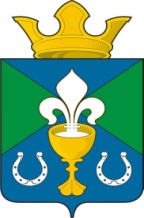 Российская Федерация Свердловская областьДУМА МУНИЦИПАЛЬНОГО ОБРАЗОВАНИЯ«ОБУХОВСКОЕ СЕЛЬСКОЕ ПОСЕЛЕНИЕ»РЕШЕНИЕот 19.07.2018 года                              № ____с. ОбуховскоеО внесении изменений в Правила землепользования и застройки деревни Шипицына  МО «Обуховское сельское поселение» Камышловского района для изменения территориальной зоны с Р-5 (открытые пространства, активно используемые населением в рекреационных целях) на Р-1 (зона городских лесов, лесопарков)»В соответствии со статьями 31 и 33 Градостроительного кодекса Российской Федерации,  на основании результатов проведения публичных слушаний (протокол от 18 июля 2018 года № 3) по обсуждению проекта  «о внесении изменений в Правила землепользования и застройки и карту градостроительного зонированиядеревни Шипицына  МО «Обуховское сельское поселение» Камышловского района, утвержденных решением Думы муниципального образования «Обуховское сельское поселение от 22.10.2009 года № 3 для изменения территориальной зоны с Р-5 (открытые пространства, активно используемые населением в рекреационных целях) на Р-1 (зона городских лесов, лесопарков) площадью 9445 кв.м., расположенной в кадастровом квартале 66:13:2101001, Дума муниципального образования «Обуховское сельское поселение» решила:1. Внести изменения в Правила землепользования и застройкии карту градостроительного зонирования деревни Шипицына утвержденные Решением Думы муниципального образования «Обуховское сельское поселение» от 22.10.2009 года № 3 в части:изменения территориальной зоны с Р-5 (открытые пространства, активно используемые населением в рекреационных целях) на Р-1 (зона городских лесов, лесопарков) площадью 9445 кв.м., расположенной в кадастровом квартале 66:13:21010012. Решение  вступает в силу со дня его официального опубликования в газете "Камышловские известия".3. Разместить настоящее Решение на официальном сайте муниципального образования «Обуховское сельское поселение» www.обуховское.рф.4. Контроль за выполнением настоящего решения возложить на председателя  Думы МО "Обуховское сельское поселение" (Кузнецова В.Ф.). Председатель Думы МО  «Обуховское сельское поселение»_______________ В.Ф.КузнецовГлава МО "Обуховское сельское поселение"                                       _______________  В.И.Верхорубов